What is National Youth Leadership Training (NYLT)? National Youth Leadership Training (NYLT) is an exciting, action-packed program designed to provide youth members of the BSA with leadership skills and experience they can use in their home troops and in other situations demanding leadership of self and others. The NYLT course centers around the concepts of what a leader must BE, what a leader must KNOW, and what a leader must DO. The key elements are then taught with a clear focus on HOW TO. The skills come alive during the week as the patrol goes on a Quest for the Meaning of Leadership. In 1907, Lord Robert Baden Powell took 21 youths to Brownsea Island for the first camping experience of the new Scouting program. Using the national course syllabus, this applied leadership program follows Baden-Powell’s vision of training youth for leadership in troops, crews, home, school, and the community. Who may attend?NEW BSA AGE REQUIREMENT:All participants must be 14 years of age or have completed the 8th grade.How do I register? The fee for the course is $225.00. Complete the application form and mail it and a NON-REFUNDABLE deposit of $50.00 to: Program Services – NYLT 2019Heart of America Council P.O. Box 414177 Kansas City, Missouri 64141-4177 Make checks payable to: Heart of America Council or HOAC  Register soon – space is limited! Course Facts PLACE: The NYLT-HOAC 2019 Courses: Course A and Course B will be conducted at Theodore Naish Scout Reservation in Bonner Springs Kansas. Course C will be conducted at the H. Roe Bartle Scout Reservation near Osceola, Missouri. DATES & TIMES:  Please eat lunch/dinner before arrival. Each Course will end with a course-wide completion ceremony, to which Scoutmasters/Crew leaders, parents, family and friends are invited.  COST: $225.00 (including a NON-REFUNDABLE deposit of $50.00, due with the application), payable to: Heart of America Council or HOAC. This includes all food, course materials, course supplies; two course t-shirts, and recognition materials upon completion of the course. The $175.00 balance is due on or before course start date.QUALIFICATIONS: Scouts must be at least 14 years of age or have completed the 8th grade by the beginning of the course. All youth must obtain approval by their Unit Leader to attend the course of their choice.  CONDUCT OF THE COURSE: The course will be conducted by youth staff, led by graduates of the National Advanced Youth Leadership Experience at Philmont Scout Reservation, under supervision of an adult committee that are Wood Badge-trained. There will be a number of training sessions and activities and plenty of FUN! PHYSICAL ARRANGEMENTS: Participants will be assigned to a patrol; each patrol will have six to eight members, so that each Scout will have an opportunity to serve as Patrol Leader. Scouts will eat (using food and cooking equipment supplied by the course) and sleep by patrols in tents. PRE-COURSE MEETING: There will be an informative Pre-course meeting at the Theodore Naish Scout Reservation on Thursday, May 9, 2019, 7:00 pm for all Courses. At this meeting, more specific information will be provided to participants and their parents and Scoutmasters. There will also be an opportunity to complete necessary documents, make final payment, and ask questions of the staff.  MEDICAL ISSUES & HEALTH FORMS: NYLT will have first aid personnel on hand, and will administer and track any and all medications needed by participants. Please bring a current Annual Health & Medical Record form with you.  A copy of a current Bartle or Philmont health form will satisfy the requirement of a health form. Health forms are due 30 days before Course start date in order to avoid delays at check in. QUESTIONS? You may contact the 2019 Course Director, Tim Helton by call or text at 816-694-6688 or by e-mail at hoacnylt@gmail.com.  REQUIRED TO BE PROVIDED BY EACH PARTICIPANT  Official Scout field uniform shirt (Class A) Official Scout field uniform shorts or pantsOfficial Scout belt and buckle  Official Scout socks (any length) – 2 or more pair Shoes suitable for hiking  Current and Completed Health Form (Parts A, B-pgs. 1-2, and C with all signatures and a current copy of the participants health insurance card) Extra shoes for wear around patrol campsiteUnderwear  enough for the course Scouting t-shirts for activity uniform (Class B) Sleeping clothesBackpack Shared 2 to 4 person tent for camp and backpacking overnightGround cloth Sleeping bag and/or Sleeping padPoncho or rain gear Mess Kit: Knife, fork and spoon, Plate & bowl, Cup Canteen or water bottle Flashlight with spare batteriesToothbrush and toothpaste Washcloth, towel, and soap (Other toiletries as needed) Ballpoint pens & pencils (notebook and paper will be provided)Compass  Work gloves Non-aerosol insect repellant Required prescription medication OPTIONAL Sweater, sweat shirt, or jacket  Pillow and case Religious book(s)  Comb Camera and extra film Sewing kit Small packet laundry soap NOTE: All participants will be in official field uniform (Class A - the first five items on the required list) before moving to the campsite. Packs must be used for getting gear from the check-in site to the campsite. Candidates must not use suitcases, footlockers, camp boxes or trunks at the campsite. Leave No Trace Outdoor Ethics will be followed on this course. INSIGNIA: Before coming to the course, please see that all badges and insignia are properly placed on the uniform.  Be prepared for overnight hike as well as living in camp.  DO NOT BRING: (These Items must be left at home)o   Radios Cassette or CD or DVD playersElectronic gamesSoft drinks Cigarettes or Tobacco Alcoholic beverages Drugs (other than prescription meds which will be left with NYLT Nurse) Fireworks Pocket knives (no knives will be needed) PROVIDED BY THE COURSE 2 NYLT t-shirts Patrol cooking gear Patrol cooking stoves Patrol cooking tarps Patrol water jugs Food Beverages Forms to be provided by parents   All forms must be turned in 30 days prior to Course Start date to avoid delays at check-in.  Forms may be handed in at the pre-course meeting or E-mailed to hoacnylt@gmail.com  Checks can be made out to HOAC and mailed to the council office at  		Program Services – NYLT 2019 Heart of America Council P.O. Box 414177 Kansas City, Missouri 64141-4177 Current and Completed Health Form (Parts A, B-pgs. 1 and 2, and C with all signatures) Required. Health Form available on the council website at  http://www.hoac-bsa.org/Data/Sites/1/media/camping/CMP-Health-Form-2014.pdf  Code of Conduct (attachment)-Required. Special Needs Request (attachment) - Please help us to ensure your scout has the best opportunity to participate in all activities. This form only if needed. Participant Application (attachment)–mailed with $50 deposit to the council office or brought with full payment to the Pre-Course Meeting May 9th-Required NYLT PARTICIPANT CODE OF CONDUCT Statement of Understanding:  All youth participants are selected to represent their local Council based on their qualifications in character, camping skills, physical and personal fitness, and leadership qualities.  Therefore, all participants and the parents or guardians are asked to sign the Code of Conduct and Statement of Understanding with the further understanding that serious misconduct or infraction of rules and regulations may result in discharge from NYLT Course.  Ultimately we want each participant to be responsible for his or her own behavior and only when necessary will the procedure be invoked to discharge a staff or Participant member.  * All youth participants and Staff are expected to abide by the Code of Conduct as follows: The Scout Oath and Law will be my guide throughout NYLT. I will set a good example by keeping myself neatly dressed and presentable.  (The official Scout uniform and NYLT identifying items are the only acceptable apparel). I will attend all scheduled programs and participate as required in cooperation with other NYLT members and staff leadership. In consideration of other participants, I agree to follow the bedtime and sleep schedule, unless otherwise directed. I will be responsible for keeping my tent and personal gear labeled, clean, and neat.  I will adhere to all NYLT recycling policies and regulations.  I will do my share to prevent littering of the NYLT campgrounds. I will not have or use cell phones or IPods in program areas. I understand that the purchase, possession or consumption of alcoholic beverages, tobacco products or illegal drugs by any participant is prohibited. Serious and/or repetitive behavior violations including use of tobacco, alcohol, cheating, pranks, stealing, dishonesty, inappropriate language and fighting, or condoning those actions in others, may result in discharge or serious disciplinary action and loss of privileges. I understand that gambling of any form is prohibited. I understand that possession or detonation (explosion) of fireworks is prohibited. In accordance with U.S., local, and state laws, staff and participants are prohibited from having firearms and weapons in their possession. I will demonstrate respect for camp property and be personally responsible for cleanliness and any loss, breakage, or vandalism of property.  The H.O.A.C., BSA will not be responsible for loss, breakage or theft of personal items.  I will label all my personal items.  Theft will be grounds for discharge.   Serious violation of this code may result in expulsion from NYLT at the participant’s own expense. All decisions will be final. I, _________             ____have read this Code of Conduct and agree to abide by its contents          Print Name of Participant   	  	 		                 _______________________ 	 Signature of Participant 	 	                            			Parent’s Signature, if under age 18  Unit Leaders: All youth participants from your unit will be a personal reflection on your unit please only approve those youth that you feel would make an appropriate representations from your unit. _______________            _________________	     _______________	  	  Print Unit Leader Name 	 	Unit Leader Phone Number 	 	Unit Leader Signature Name _____________________________________ Unit # _______ District _______________ Address __________________________________________ Phone (___) ________________ City _________________________ State _____ Zip _________ E-mail ___________________ Age _____ Date of birth ________________ Grade completed* ____ Rank* ______________ T-shirt size: S____ M____ L____ XL____ XXL____ XXXL____ (All T-shirt sizes are adult sizes) Additional t-shirts can be ordered at the Pre-Course Meeting on May 9. (Two t-shirts will be provided as part of the course fee.) Choose one course? 	 Course A (Naish) ____ June 2-7, 2019                   Course B (Naish) ____ June 3-8, 2019  Course C (Bartle) ____ July 28-August 3, 2019 Troop leadership positions held: __________________________________________________ All Special Needs Request forms must be completed and turned in prior to May 9th.  * Participants MUST be 14 years of age on or before the start date of their course, or have completed the 8th grade, AND earned the rank of First Class prior to the course beginning. Please mail this application and deposit check to (make checks payable to HOAC): 	  	Program Services – NYLT 2019 Heart of America Council P.O. Box 414177 Kansas City, Missouri 64141-4177  A $50.00 non-refundable deposit is required with this Application. The balance of $175.00 (total of $225.00) is to be paid by the Pre-Course meeting on May 9, 2019. ____A check/cash is enclosed for the amount of $_________ Check #: __________   ____Please charge my credit card in the amount of $__________   MasterCard  Visa (circle one)  Account Number____________________ Expiration date: ____ Signature _______________________________________          2019 NYLT SPECIAL NEEDS REQUEST REQUEST FOR PHYSICAL ARRANGEMENTS ASSISTANCE ****INCLUDES SPECIAL DIETARY REQUESTS**** (Attach Doctor’s note stating reason if Medical) MUST BE SUBMITTED NO LATER THAN 30 DAYS PRIOR TO COURSE START DATE 	Please Print or Type Unit Type: (Circle one)    Troop   Crew   Post 	Unit Number: _________ District: ________ Which Course:   	Course A ____ June 2-7, 2019    Course B ____ June 3-8, 2019    Course C ____ July 28-Aug 3, 2019 Person Making Request: ____________________________Phone #: (     ) ________________ Request made For (Name of Youth): _________________________________Age _________ Parent Name: ____________________________________ Phone #: (     ) ________________ Reason (Medical, Religious, Personal, etc) __________________________________________ Type of Physical Arrangement, Assistance Requested or Special Dietary Request: (Attach Doctor’s note stating reason if Medical) 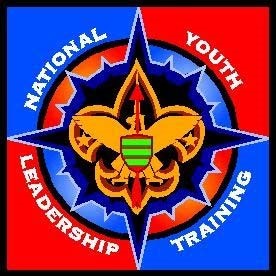 NATIONAL YOUTH LEADERSHIP TRAINING 2019 Course A-Sunday, June 2 to Friday, June 7, 2019 At the Naish Scout Reservation. or Course B-Monday, June 3 to Saturday, June 8, 2019 At the Naish Scout Reservation. or Course C-Sunday, July 28 to Saturday, August 3, 2019 At the Bartle Scout Reservation. 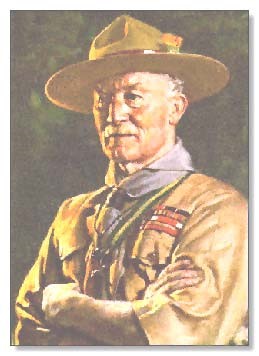 Course Start Date Check inEnding onGraduation Time LocationCourse A June 2, 2019 12:30-1:30PMJune 7, 20197:00PM NaishCourse B June 3, 2019 12:30-1:30PMJune 8, 20197:00PM NaishCourse C July 28, 2019 6:00-7:00PMAugust 3, 20194:00PM BartleParticipant Application NATIONAL YOUTH LEADERSHIP TRAINING 2019 Course A-Sunday, June 2 to Friday, June 7, 2019 At the Naish Scout Reservation. or Course B-Monday, June 3 to Saturday, June 8, 2019 At the Naish Scout Reservation. or Course C-Sunday, July 28 to Saturday, August 3, 2019 At the Bartle Scout Reservation. 